ANALISI  MATEMATICAESERCIZIO SVOLTODeterminare il dominio della funzione La funzione data è algebrica irrazionale intera di secondo grado, scritta in forma esplicita, per determinare il campo di esistenza si pone il radicando maggiore o uguale a zero (si osserva che la radice è di indice pari), cioèPer risolvere la disequazione suddetta si passa inizialmente alla risoluzione della sua equazione “interna” associata, ossiaRicordando che   e    si haPer calcolare le soluzioni della disequazione  si può applicare il metodo della risoluzione grafica, pertanto, ponendo    si ha un’equazione bidimensionale, che nel piano cartesiano è rappresentata da una parabola. La curva non interseca l’asse delle ascisse, e ha il vertice nel punto .  La disequazione   è sempre verificata perché tutti i punti del grafico della parabola sono situati al di sopra dell’asse delle ascisse, cioè nel semipiano delle ordinate positive. 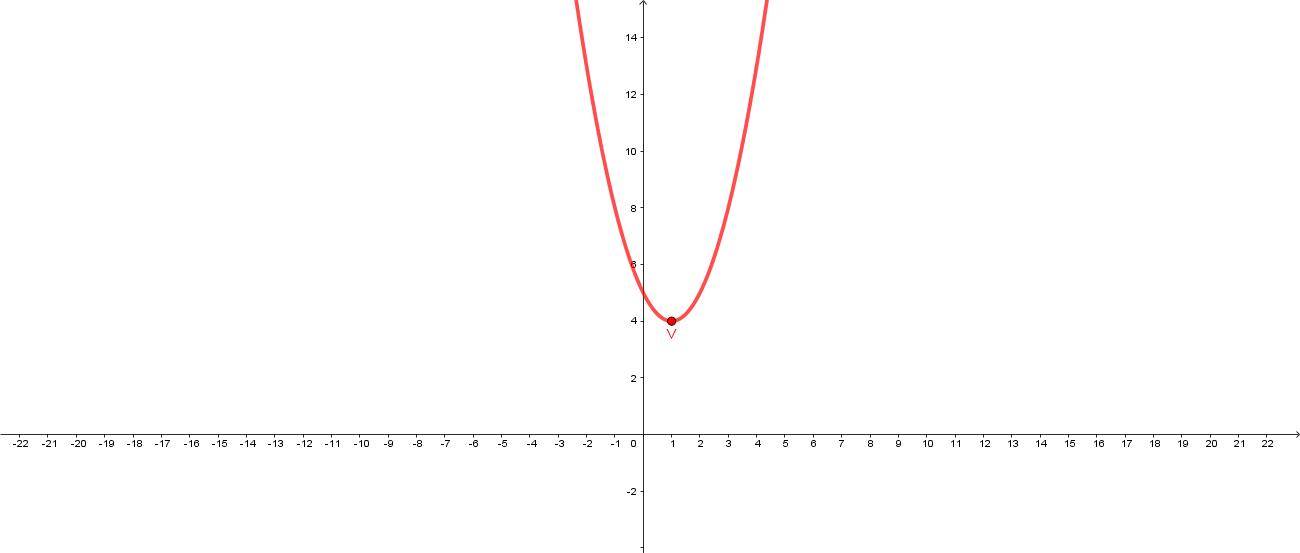 Pertanto,  il dominio della funzione data è  .Infatti costruendo il grafico della funzione   si osserva che il disegno si estende per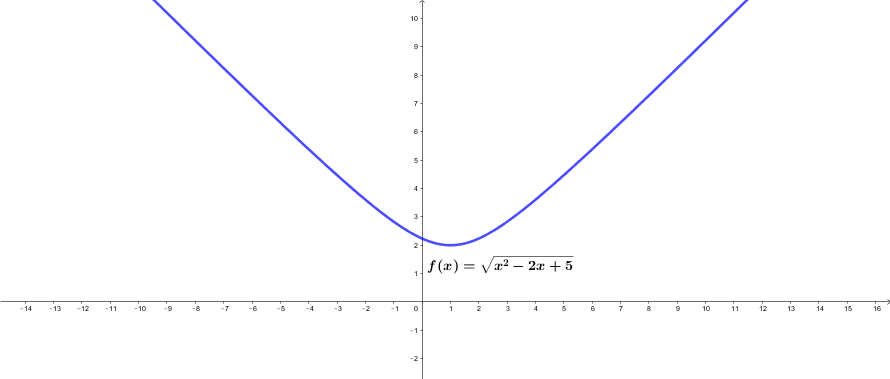 Metodo algebricoIl trinomio che si trova al primo membro della disequazione è sempre positivo.Schematizzando sull’asse delle ascisse si ottiene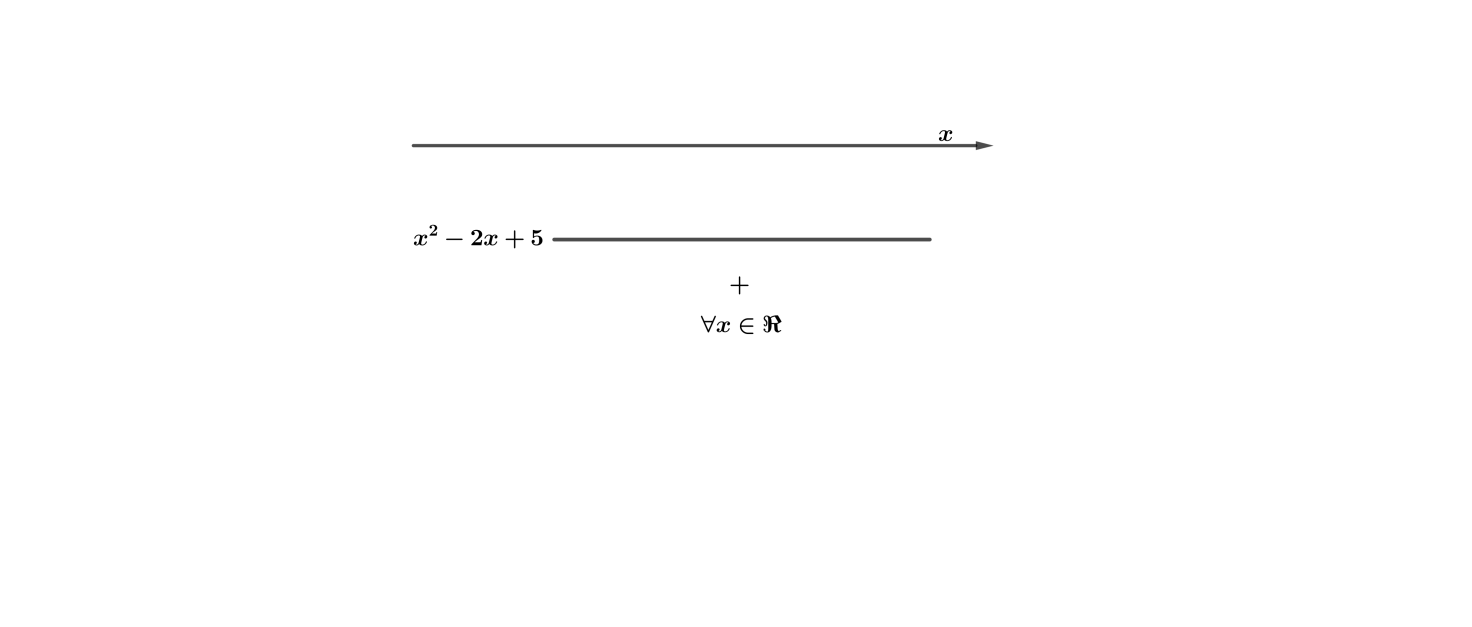 Regola algebrica